П О С Т А Н О В Л Е Н И Еот 04.03.2021   № 211г. МайкопО признании утратившими силу некоторых постановлений Администрации муниципального образования «Город Майкоп» В связи с изменениями, внесёнными в Федеральный закон от 24.07.2007 № 209-ФЗ «О развитии малого и среднего предпринимательства в Российской Федерации», п о с т а н о в л я ю:Признать утратившими силу:- постановление Администрации муниципального образования «Город Майкоп» от 22.02.2013 № 99 «Об утверждении Положения о ведении реестра субъектов малого и среднего предпринимательства муниципального образования «Город Майкоп»;- постановление Администрации муниципального образования «Город Майкоп» от 15.07.2014 № 470 «О внесении изменений в постановление Администрации муниципального образования «Город Майкоп» от 22.02.2013 № 99 «Об утверждении Положения о ведении реестра субъектов малого и среднего предпринимательства - получателей поддержки в рамках муниципальных целевых программ развития малого и среднего предпринимательства муниципального образования «Город Майкоп».2. Опубликовать настоящее постановление в газете «Майкопские новости» и разместить на официальном сайте Администрации муниципального образования «Город Майкоп».3. Настоящее постановление вступает в силу со дня его официального опубликования.Глава муниципального образования«Город Майкоп»                                                                           А.Л. Гетманов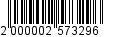 Администрация муниципальногообразования «Город Майкоп»Республики Адыгея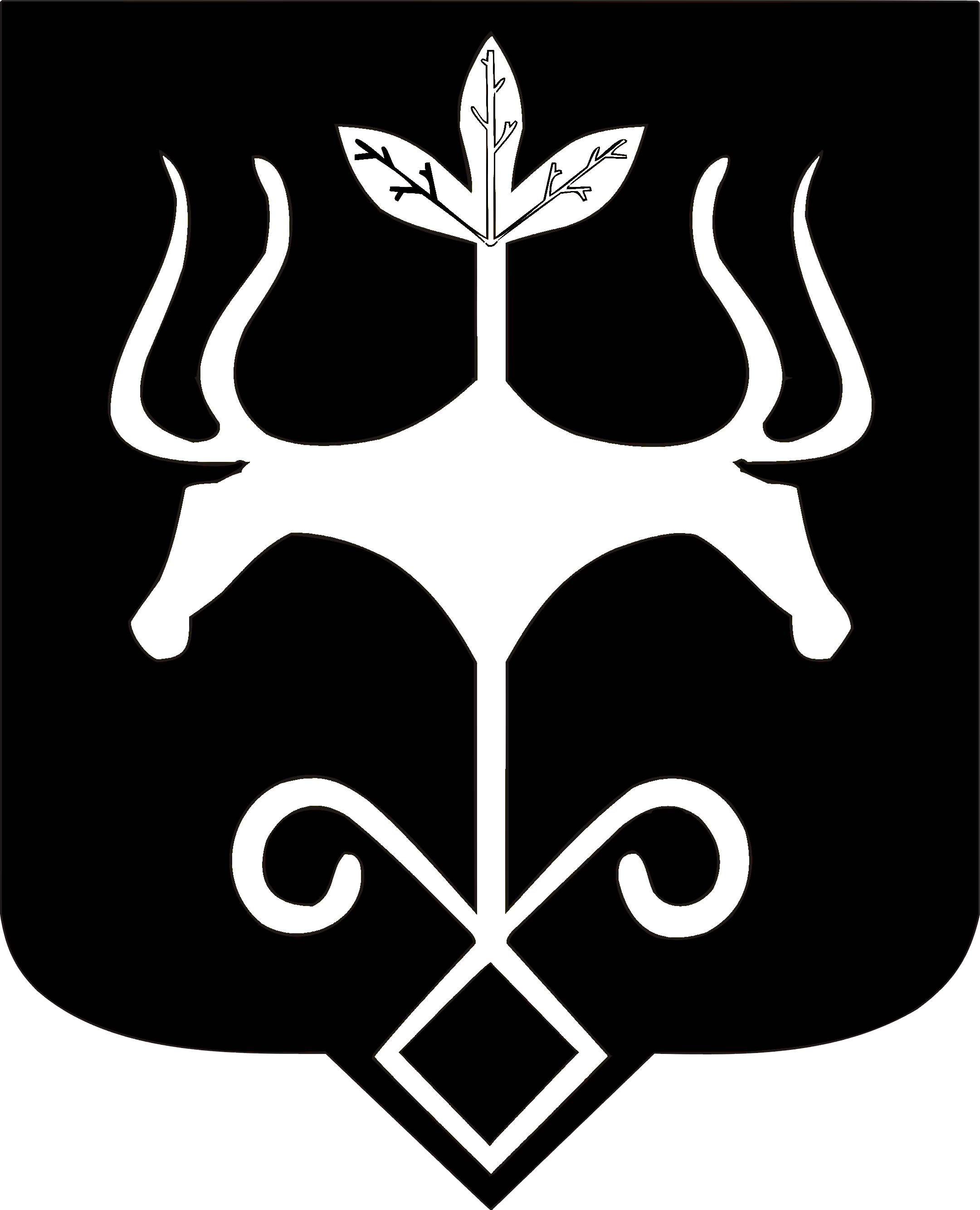 Адыгэ Республикэммуниципальнэ образованиеу «Къалэу Мыекъуапэ» и Администрацие